نيوزيلندا حقوق عند استخدامك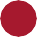 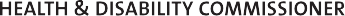 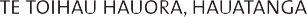 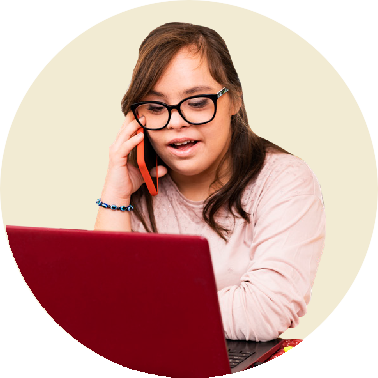 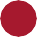 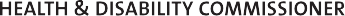 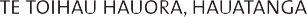 الصحة أو اإلعاقة.وهذه الحقوق هي:.1 الحق في أن تُعامل باحترام..2 الحق في أن تُعامل بإنصاف..3  حق الحفاظ على الكرامة واالستقاللية..4  الحق في الحصول على رعاية ودعم جيدين بما يتالئم مع احتياجاتك..5  الحق في أن يتم إخبارك باألشياء بالطريقة التي تفهمها..6  الحق في أن يتم إخبارك بكل ما تحتاج معرفته حول رعايتك ودعمك..7  الحق في االختيار وإعطاء الموافقة فيما يتعلق برعايتك ودعمك..8  الحق في وجود شخص داعم بصحبتك..9  الحق في أخذ قرار بالمشاركة في التدريب والبحث - من عدمها..10 الحق في تقديم شكوى وأخذ ذلك على محمل الجد.لمزيد من المعلومات حول حقوقك، تفضل بزيارة موقع مفوض الصحة واإلعاقة - hdc.org.nzإذا لم تكن راضيًا عن الرعاية التي تتلقاها، فيمكنك:أن تتحدث إلى صاحب الشأن فقد يكون قادرا على حل المشكلة.اطلب من أحد أفراد العائلة أو الأصدقاء مساعدتك في تقديم شكوى. اطلب الدعم من محامي الصحة والإعاقة عن طريق الاتصال بالرقم ‎0800 55 50 50.اتصل بالرقم ‎0800 11 22 33 لتقديم شكوى إلى مفوض الصحة والإعاقة أو تفضل بزيارة الموقع الإلكتروني التالي: www.hdc.org.nz. 